District 6650 Conflict Management Strategies Collaborating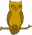 I win, you winSymbol: OwlFundamental premise: Teamwork and cooperation help everyone achieve their goals while also maintaining relationshipsStrategic philosophy: The process of working through differences will lead to creative solutions that will satisfy both parties' concernsWhen to use:When there is a high level of trustWhen you don't want to have full responsibilityWhen you want others to also have "ownership" of solutionsWhen the people involved are willing to change their thinking as more information is found and new options are suggestedWhen you need to work through animosity and hard feelingsDrawbacks:The process takes lots of time and energySome may take advantage of other people's trust and openness Compromising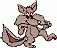 You bend, I bendSymbol: FoxFundamental premise: Winning something while losing a little is OKStrategic philosophy: Both ends are placed against the middle in an attempt to serve the "common good" while ensuring each person can maintain something of their original positionWhen to use:When people of equal status are equally committed to goalsWhen time can be saved by reaching intermediate settlements on individual parts of complex issuesWhen goals are moderately importantDrawbacks:Important values and long-term objectives can be derailed in the processMay not work if initial demands are too greatCan spawn cynicism, especially if there's no commitment to honor the compromise solutionsAccommodating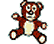 I lose, you winSymbol: Teddy BearFundamental premise: Working toward a common purpose is more important than any of the peripheral concerns; the trauma of confronting differences may damage fragile relationshipsStrategic philosophy: Appease others by downplaying conflict, thus protecting the relationshipWhen to use:When an issue is not as important to you as it is to the other personWhen you realize you are wrongWhen you are willing to let others learn by mistakeWhen you know you cannot winWhen it is not the right time and you would prefer to simply build credit for the futureWhen harmony is extremely importantWhen what the parties have in common is a good deal more important than their differencesDrawbacks:One's own ideas don't get attentionCredibility and influence can be lostCompeting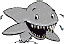 I win, you loseSymbol: SharkFundamental premise: Associates "winning" a conflict with competitionStrategic philosophy: When goals are extremely important, one must sometimes use power to winWhen to use:When you know you are rightWhen time is short and a quick decision is neededWhen a strong personality is trying to steamroller you and you don't want to be taken advantage ofWhen you need to stand up for your rightsDrawbacks:Can escalate conflictLosers may retaliateAvoiding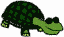 No winners, no losersSymbol: TurtleFundamental premise: This isn't the right time or place to address this issueStrategic philosophy: Avoids conflict by withdrawing, sidestepping, or postponingWhen to use:When the conflict is small and relationships are at stakeWhen you're counting to ten to cool offWhen more important issues are pressing and you feel you don't have time to deal with this particular oneWhen you have no power and you see no chance of getting your concerns metWhen you are too emotionally involved and others around you can solve the conflict more successfullyWhen more information is neededDrawbacks:Important decisions may be made by defaultPostponing may make matters worse(Sourced from Southern Nazarine University webpage)